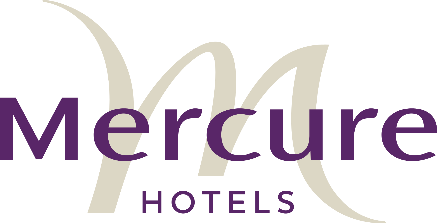 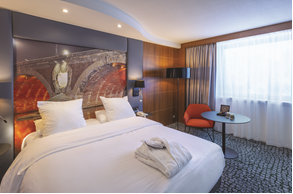 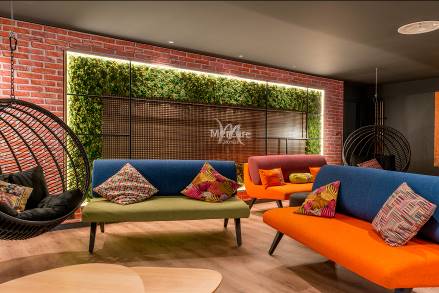 BOOKING FORM for ICCM 2024 Seminar (June 23rd to june 26th)Please complete the booking form and return it to the Hotel Price valid for the nights of 23, 24 and 25 only and depending on the availabilityLast name:  ________________________________    	First name:  _______________________________________________Address:  ___________________________________________________________________________________________________________________________________________________________________________________________________________	E-mail:  __________________________________________________________________________________________________Phone:  _______________________________________    	Fax number: 	_______________________________________________Please book:  ____ single room (s)   - ____ double room (s)   - ____ twin room (s)      for ____   night(s)Arrival date :  ___________________________     Departure date : ____________________________Individual room, breakfast included : € 148Supplement of €14 for a double/twin room : €162 per room and per nightCity tax : € 2.53 per person and per nightI duly authorise you to charge from my credit card number, any cancellation fee as indicated on Cancellation policy.Credit Card:  Visa (     )     Eurocard (     )     MasterCard (     )    American Express (     )    Diners Card (     )N° ______________                                                          ___________Cryptogram (the last 3 figures on the back of the card) ___________	Expiry date:  ________________________     Owner of the Credit Card: _________________________________________Made in _______________________    the _______________________ Signature __________________________________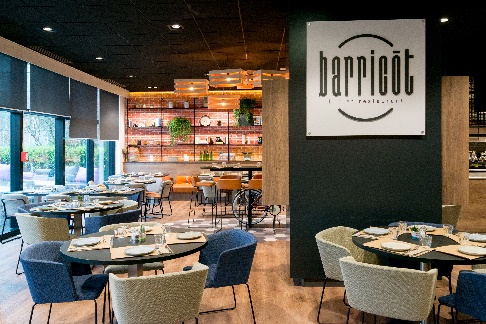 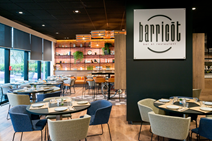 Mercure Toulouse Centre Compans **** 8 Esplanade Compans Caffarelli 31000 TOULOUSETél. 05 61 11 09 09 –  Fax. 05 61 23 14 12 –  E-mail : H1585@accor.comBooking policy* No booking will be registered without credit card information* The entire stay will be debited at the time of your reservation.* The Hotel will reconfirm the participant booking within 3 days.* After the booking deadline above indicated, bookings will be registered according to availabilities and with the rate of the dayCancellation policy* For any cancellation made 10 days before the check in, there will be no cancellation fees* For any cancellation made later than 10 days, the hotel will charge you the total amount of the reservation.* In case of no show, the whole stay will be charged on your credit card